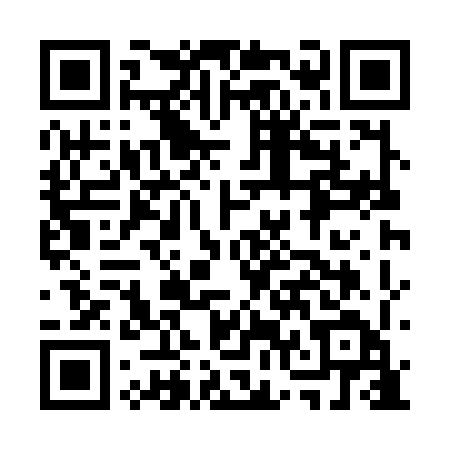 Ramadan times for Toyohashi, JapanMon 11 Mar 2024 - Wed 10 Apr 2024High Latitude Method: NonePrayer Calculation Method: Muslim World LeagueAsar Calculation Method: ShafiPrayer times provided by https://www.salahtimes.comDateDayFajrSuhurSunriseDhuhrAsrIftarMaghribIsha11Mon4:434:436:0712:003:225:555:557:1412Tue4:414:416:0512:003:225:565:567:1513Wed4:404:406:0412:003:235:565:567:1514Thu4:394:396:0312:003:235:575:577:1615Fri4:374:376:0111:593:235:585:587:1716Sat4:364:366:0011:593:245:595:597:1817Sun4:344:345:5811:593:246:006:007:1918Mon4:334:335:5711:583:246:016:017:2019Tue4:314:315:5611:583:256:016:017:2120Wed4:304:305:5411:583:256:026:027:2221Thu4:284:285:5311:583:256:036:037:2222Fri4:274:275:5111:573:266:046:047:2323Sat4:254:255:5011:573:266:056:057:2424Sun4:244:245:4911:573:266:056:057:2525Mon4:224:225:4711:563:266:066:067:2626Tue4:214:215:4611:563:276:076:077:2727Wed4:194:195:4411:563:276:086:087:2828Thu4:184:185:4311:553:276:096:097:2929Fri4:164:165:4211:553:276:096:097:3030Sat4:154:155:4011:553:276:106:107:3131Sun4:134:135:3911:553:286:116:117:311Mon4:124:125:3711:543:286:126:127:322Tue4:104:105:3611:543:286:126:127:333Wed4:094:095:3511:543:286:136:137:344Thu4:074:075:3311:533:286:146:147:355Fri4:064:065:3211:533:296:156:157:366Sat4:044:045:3111:533:296:166:167:377Sun4:024:025:2911:533:296:166:167:388Mon4:014:015:2811:523:296:176:177:399Tue3:593:595:2711:523:296:186:187:4010Wed3:583:585:2511:523:296:196:197:41